РЕШЕНИЕ---------------------------------------------ПОМШУÖМРеспублика Коми, Сыктывдинский район, с.ЗеленецКоми Республика, Сыктывдін район, Зеленеч с.О внесении изменений в приложение к решению Совета сельского поселения «Зеленец» от 15 марта 2023 г. № V/25-01 «Об утверждении Правил благоустройства территориимуниципального образования сельского поселения «Зеленец»В соответствии с пунктом 19 части 1 статьи 14, статьей 45.1 Федерального закона от 06 октября 2003 года № 131-ФЗ «Об общих принципах организации местного самоуправления в Российской Федерации», Закона Республики Коми от 02 ноября 2018 года № 94-РЗ «О Порядке определения границ прилегающих территорий Правилами благоустройства территорий муниципальных образований в Республике Коми», Уставом муниципального образования сельского поселения «Зеленец», Совет сельского поселения «Зеленец» решил:1. Внести изменения в приложение к решению Совета сельского поселения «Зеленец» от 15 марта 2023 г. № V/25-01 «Об утверждении Правил благоустройства территории муниципального образования сельского поселения «Зеленец» согласно приложению к настоящему решению.2. Контроль за исполнением решения оставляю за собой.3. Настоящее решение вступает в силу со дня опубликования в печатном издании «Официальный вестник муниципального образования сельского поселения «Зеленец» и местах, определённых Уставом муниципального образования сельского поселения «Зеленец».Изменения, вносимые в приложение к решению Совета сельского поселения «Зеленец» от 15 марта 2023 г. № V/25-01 «Об утверждении Правил благоустройства территории муниципального образования сельского поселения «Зеленец»1. Статью 2 главы 1 изложить следующей редакции:«Статья 2. Основные термины и определенияарендаторы земельных участков – лица, владеющие и пользующиеся земельными участками на основании договора аренды, субаренды;благоустройство территории - деятельность по реализации комплекса мероприятий, установленного правилами благоустройства территории муниципального образования, направленная на обеспечение и повышение комфортности условий проживания граждан, по поддержанию и улучшению санитарного и эстетического состояния территории муниципального образования, по содержанию территорий населенных пунктов и расположенных на таких территориях объектов, в том числе территорий общего пользования, земельных участков, зданий, строений, сооружений, прилегающих территорий;брошенный разукомплектованный автотранспорт – транспортное средство, от которого собственник в установленном порядке отказался, не имеющее собственника, собственник которого неизвестен. Заключения о принадлежности транспортного средства (наличии или отсутствии собственника) представляют органы ГИБДД;бункер-накопитель – стандартная емкость для сбора крупногабаритного мусора (далее – КГМ) объемом более 2,0 куб. м;крупногабаритный мусор (КГМ) – отходы потребления и хозяйственной деятельности (бытовая техника, мебель и др.), утратившие свои потребительские свойства, нестандартные по размерам и требующие привлечения дополнительного транспорта для его удаления;владелец животного – физическое лицо, индивидуальный предприниматель, юридическое лицо, которому животное принадлежит на праве собственности или ином вещном праве, ответственное за его содержание, здоровье и использование животного;временные объекты – строения и сооружения (киоски, палатки, торгово-остановочные павильоны, торговые павильоны и другие объекты сферы торговли, в том числе летние кафе, объекты общественного питания и бытового обслуживания, автостоянки, автозаправочные станции и т.д.) ограниченного срока эксплуатации из разборных конструкций, не относящиеся к недвижимым объектам;вывеска – информационная конструкция, размещаемая на фасадах, крышах или иных внешних поверхностях (внешних ограждающих конструкциях) зданий, строений, сооружений, включая витрины, внешних поверхностях нестационарных торговых объектов в месте фактического нахождения или осуществления деятельности организации или индивидуального предпринимателя, содержащая:а) сведения о профиле деятельности организации, индивидуального предпринимателя и (или) виде реализуемых ими товаров, оказываемых услуг и (или) их наименование (фирменное наименование, коммерческое обозначение, изображение товарного знака, знака обслуживания) в целях извещения неопределенного круга лиц о фактическом местоположении (месте осуществления деятельности) данной организации, индивидуального предпринимателя;б) сведения, размещаемые в случаях, предусмотренных Законом Российской федерации от 07.02.1992 № 2300-1 «О защите прав потребителей» (фирменное наименование (наименование) организации, место её нахождения (адрес), режим её работы);газон – участок, преимущественно занятый естественно произрастающей или засеянной травянистой растительностью (дерновый покров), а также участок, который в соответствии с градостроительной, технической и планировочной документацией является газоном;захламление территории – размещение в неустановленных местах предметов хозяйственной деятельности, твердых производственных и коммунальных отходов;зеленые насаждения – совокупность древесно-кустарниковой и травянистой растительности естественного и искусственного происхождения (включая парки, скверы, газоны, цветники, а также отдельно стоящие деревья, кустарники и другие насаждения);земельный участок – как объект права собственности и иных предусмотренных Земельным кодексом Российской Федерации прав на землю является недвижимой вещью, которая представляет собой часть земной поверхности и имеет характеристики, позволяющие определить ее в качестве индивидуально определенной вещи;земляные работы – все работы, вызывающие нарушение благоустройства или верхнего слоя земли;контейнер – стандартная емкость для сбора твердых коммунальных отходов объемом 0,7-0,75 куб. м;кромка проезжей части – граница, отделяющая проезжую часть на ездовом полотне от полосы безопасности;малые архитектурные формы – переносные и переставные устройства и конструкции, имеющие различное функциональное назначение и обеспечивающие необходимый эстетический уровень (в том числе беседки, теневые навесы, перголы, цветочницы, отдельно стоящие контейнеры для сбора твердых коммунальных отходов, урны для мусора, декоративные бассейны, фонтаны, сооружения для игр детей и отдыха взрослого населения, ограды, ограждения, палисады, фонари, остановочные пункты и сооружения на остановках общественного транспорта, телефонные будки, установленные на территории жилой застройки, в общественных зонах, парках, скверах, на площадях, улицах, площадях для отдыха, и другое);объекты благоустройства:а) искусственные покрытия поверхности земельных участков, иные части поверхности земельных участков, не занятые зданиями и сооружениями, в том числе площади, улицы, аллеи, внутридворовые пространства, сады, парки, пляжи, детские, спортивные площадки, площадки для установки мусоросборников, площадки для выгула животных, площадки для дрессировки животных, площадки отдыха, хозяйственные площадки;б) объекты оборудования детских и спортивных площадок;в) зеленые насаждения, газоны, цветники;г) пешеходные тротуары;д) сооружения и места для хранения и технического обслуживания автомототранспортных средств, в том числе гаражи, автостоянки, парковки, автозаправочные станции, моечные комплексы;е) устройства наружного освещения и подсветки;ж) береговые сооружения и их внешние элементы;з) фасады зданий и сооружений, элементы их декора, а также иные внешние элементы зданий и сооружений, в том числе порталы арочных проездов, кровли, крыльца, ограждения и защитные решетки, навесы, козырьки, окна, входные двери, балконы, наружные лестницы, эркеры, лоджии, карнизы, столярные изделия, ставни, водосточные трубы, наружные радиоэлектронные устройства, светильники, флагштоки, настенные кондиционеры и другое оборудование, пристроенное к стенам или вмонтированное в них, знаки адресации;и) заборы, ограды (временные ограждения зоны производства работ), ворота;к) малые архитектурные формы;л) объекты декоративного и рекреационного назначения, в том числе произведения монументального декоративного искусства (скульптуры, обелиски, стелы), памятные доски, беседки, эстрады;м) предметы праздничного оформления поселения;н) инженерные сооружения и некапитальные нестационарные сооружения, в том числе торговые объекты, специально приспособленные для торговли автомототранспортные средства, лотки, палатки, торговые ряды;о) отдельно расположенные объекты уличного оборудования, в том числе оборудованные посты контрольных служб, павильоны и навесы остановок общественного транспорта, малые пункты связи (включая телефонные будки), объекты для размещения информации и рекламы (включая тумбы, стенды, табло, в том числе электронные табло и экраны, щитовые установки, стелы, панель-кронштейны, световые короба, брандмауэрные панно, пилоны, уличные часовые установки), общественные туалеты;п) места, оборудование и сооружения, предназначенные для санитарного содержания территории, в том числе для сбора и вывоза мусора, отходов производства и потребления;р) рассматриваемые в качестве объектов благоустройства территории производственных объектов и зон, зон инженерной инфраструктуры, зон специального назначения, а также соответствующие санитарно-защитные зоны;с) наружная часть производственных и инженерных сооружений;т) иные объекты, в отношении которых действия субъектов права регулируются установленными законодательством правилами и нормами благоустройства; объекты наружной информации – указатели улиц и номерные знаки на домах, вывески;отведенная территория – земельный участок, принадлежащий юридическим или физическим лицам на праве собственности или ином вещном праве, аренды или безвозмездного срочного пользования;прилегающая территория - часть территории, примыкающая к отведенной и дополнительно закрепленная для благоустройства в порядке, предусмотренном настоящими Правилами;работы аварийные – работы, производимые на коммуникациях для устранения последствия аварии и восстановления работоспособности;разрешение на осуществление земляных работ – документ, подтверждающий соответствие проектной документации требованиям действующих ГОСТов, правил и строительных норм и дающий заявителю право осуществлять работы, связанные с нарушением благоустройства территории;свалка отходов – самовольный (несанкционированный) сброс (размещение) или складирование твердых коммунальных отходов, крупногабаритного мусора (КГМ), отходов производства и потребления, строительства, другого мусора, образованного в процессе деятельности юридических или физических лиц;сеть водопроводная – система трубопроводов и сооружений на них, предназначенных для водоснабжения;сеть канализационная – совокупность трубопроводов, коллекторов, каналов и лотков для приема и отведения сточных вод к месту расположения очистных сооружений;сеть контактная – совокупность линейных токоведущих, изолирующих, поддерживающих и опорных элементов, предназначенных для подведения электроэнергии к токоприемникам;содержание объекта – комплекс работ по поддержанию объекта в состоянии, отвечающем требованиям нормативно-технической документации, санитарных правил и норм;твердые коммунальные отходы (ТКО) – отходы, образующиеся в жилых помещениях в процессе потребления физическими лицами, а также товары, утратившие свои потребительские свойства в процессе их использования физическими лицами в жилых помещениях в целях удовлетворения личных и бытовых нужд. К твердым коммунальным отходам также относятся отходы, образующиеся в процессе деятельности юридических лиц, индивидуальных предпринимателей и подобные по составу отходам, образующимся в жилых помещениях в процессе потребления физическими лицами;территория общего пользования – территория, которой беспрепятственно пользуется неограниченный круг лиц (в том числе площади, улицы, проезды, набережные, парки, скверы, бульвары, сады и другие);территория поселения - территория, границы которой установлены в соответствии с Уставом муниципального образования;тротуар – элемент дороги, предназначенный для движения пешеходов и примыкающий к проезжей части или отделенный от нее газоном;элементы благоустройства - декоративные, технические, планировочные, конструктивные устройства, элементы озеленения, различные виды оборудования и оформления, в том числе фасадов зданий, строений, сооружений, малые архитектурные формы, некапитальные нестационарные строения и сооружения, информационные щиты и указатели, применяемые как составные части благоустройства территории.»2. Подпункт 10 пункта 3.1. статьи 3. главы 1 исключить.3. Пункт 2.1. статьи 2 главы 2 изложить в следующей редакции:«2.1. Размер прилегающей территории определяется от границ отведенной территории, исходя из следующих параметров:1) Для отдельно стоящих нестационарных торговых объектов, расположенных:- на жилых территориях (территориях поселения, предназначенных преимущественно для жилой застройки и размещения объектов обслуживания населения) - 2 метра по периметру, за исключением земельного участка, входящего в состав общего имущества собственников помещений в многоквартирных домах;- на территориях общего пользования - 2 метра по периметру;- на производственных территориях - 5 метров по периметру;- на посадочных площадках общественного транспорта - 2 метра по периметру, при этом запрещается сметание мусора на проезжую часть дороги;- на прочих территориях - 2 метра по периметру.2) Для индивидуальных жилых домов - 2 метра по периметру от отведённой территории3) Для нежилых зданий:а) по длине - на длину здания плюс половина санитарного разрыва с соседними зданиями, в случае отсутствия соседних зданий - 5 метров;б) по ширине - от фасада здания до края проезжей части дороги, а в случаях:- наличия местного проезда, сопровождающего основную проезжую часть улицы - до ближайшего к зданию бордюра местного проезда;- устройства вокруг здания противопожарного проезда с техническим тротуаром - до дальнего бордюра противопожарного проезда.4) Для нежилых зданий (комплекса зданий), имеющих ограждение- 5 метров от ограждения по периметру5) Для автостоянок - 5 метров по периметру.6) Для промышленных объектов - 10 метров от ограждения по периметру.7) Для строительных объектов - 10 метров от ограждения по периметру.8) Для отдельно стоящих тепловых, трансформаторных подстанций, зданий и сооружений инженерно-технического назначения на территориях общего пользования -  5 метров по периметру.9) Для гаражных комплексов, садоводческих объединений - от границ в размере 5 метров по периметру.10) Для иных территорий:- автомобильных дорог - 10 метров от края проезжей части;- территорий, прилегающих к рекламным конструкциям - 5 метров по периметру (радиусу) основания.Определенные согласно данному пункту территории могут включать в себя тротуары, зеленые насаждения, другие территории, но ограничиваются дорожным бордюром, полотном дороги общего пользования, линией пересечения с прилегающей территорией другого юридического, физического лица, индивидуального предпринимателя.В случае наложения прилегающих территорий друг на друга границы благоустройства территорий определяются при составлении карты-схемы.»4. Пункт 2.3. статьи 2 главы 3 изложить в следующей редакции:«2.3. Участки общественной застройки с активным режимом посещения – это учреждения торговли, культуры, искусства, образования и т.п.».5. Пункт 2.6. статьи 2 главы 3 изложить в следующей редакции:«2.6. На территории пешеходных зон допускается размещение средств наружной рекламы, некапитальных нестационарных сооружений мелкорозничной торговли, бытового обслуживания и питания.».6. Подпункт 1 пункта 3.1. статьи 3 главы 3 изложить в следующей редакции:«1) в летний период:- уборка территории от мусора и грязи – по мере необходимости;- вывоз мусора и смета, крупногабаритного мусора, упавших деревьев на полигон твердых коммунальных отходов – по мере образования;- уборка грунтовых наносов с внутриквартальных проездов – по мере образования;- содержание ливневой канализации – по мере необходимости;- скашивание травы  (допустимая высота травостоя не более 15 см), прополка газонов, посев трав, уничтожение сорной, дикорастущей травы, корчевание и удаление дикорастущего кустарника на территориях предприятий, организаций, учреждений и иных хозяйствующих субъектов, территориях индивидуальной жилищной застройки и прилегающей территории - по мере необходимости;- ремонт тротуаров, площадок – при образовании выбоин, ям, неровностей;- ремонт и покраска малых архитектурных форм (далее - МАФ) - в зависимости от их технического состояния;- уход за зелеными насаждениями (стрижка, снос аварийных деревьев, вырубка поросли) – в течение периода;- удаление борщевика Сосновского (применение укрывных затеняющих материалов, вспашка и дискование с последующим засевом растениями-рекультивантами, применение гербицидов на основе глифосата);- уход за цветниками (полив, прополка от сорняков) – регулярно с поддержанием чистоты и порядка в течение периода;- обработка противогололедными материалами, удаление гололедных образований на тротуарах, площадках – по мере образования.».7. Пункт 3.2. статьи 3 главы 3 изложить в следующей редакции:«3.2. Летний период в поселении устанавливается с 16 апреля по 31 октября. Зимний период в поселении устанавливается с 1 ноября по 15 апреля.».8. Часть 1 пункта 4.1. статьи 4 главы 3 изложить в следующей редакции:«4.1. Собственники земельных участков и индивидуальных жилых домов за счет собственных средств:».9. Подпункт 4 пункта 4.1. статьи 4 главы 3 изложить в следующей редакции:«4)	очищают водоотводные канавы и трубы, проходящие перед земельным участком, в весенний период обеспечивают пропуск талых вод;».10. Подпункт 7 пункта 4.1. статьи 4 главы 3 изложить в следующей редакции:«7)	поддерживают в надлежащем санитарном состоянии отведённую и прилегающую территории и производят на ней покос травы и сорной растительности;».11. Подпункт 11 пункта 4.1. статьи 4 главы 3 исключить.12. Подпункт 2 пункта 1.1. статьи 1 главы 5 «2) поддерживают в чистоте и исправном состоянии расположенные на фасадах информационные таблички, указатели, памятные доски и другие надписи.».13. Пункт 2.1. статьи 2 главы 5 изложить в следующей редакции: «2.1. Все здания должны быть оборудованы домовыми знаками с указанием улицы и номера дома, а многоквартирные дома, кроме того, указателями номеров подъездов и квартир.».14. Пункт 3.1. статьи 3 главы 6 изложить в следующей редакции:«3.1. Ответственность за нарушение требований настоящих Правил при производстве земляных работ несут организация, должностные лица или граждане, выполняющие земляные работы, в соответствии с «Кодексом Российской Федерации об административных правонарушениях».».15. Пункт 1.4. статьи 1 главы 7 изложить в следующей редакции:«1.4. Посадка деревьев и кустарников, а также их пересадка на территории поселения должны производиться с соблюдением требований СП 42.13330 «СНиП 2.07.01-89* Градостроительство. Планировка и застройка городских и сельских поселений», СП 82.13330.2016. Свод правил. Благоустройство территорий. Актуализированная редакция СНиП III-10-75 и других нормативных документов, устанавливающих расстояния от стен зданий и различных сооружений, и коммуникаций до места посадки растений.».16. Пункт 2.5. статьи 2 главы 7 изложить в следующей редакции:«2.5. При авариях на подземных коммуникациях, ликвидация которых требует немедленного сноса деревьев, должностные лица организаций, владеющих подземными коммуникациями и сетями, на которых произошло повреждение (авария), или организаций, эксплуатирующих данные сооружения, производят снос (вырубку) зеленых насаждений с последующим письменным оформлением разрешения на снос (вырубку) в администрации муниципального района Сыктывдинский» Республики Коми в срок не позднее 72 часов с момента начала работ.».Пояснительная запискак проекту решения «О внесении изменений в приложение к решению Совета сельского поселения «Зеленец» от 15 марта 2023 г. № V/25-01 «Об утверждении Правил благоустройства территории муниципального образования сельского поселения «Зеленец»Проект решения «О внесении изменений в приложение к решению Совета сельского поселения «Зеленец» от 15 марта 2023 г. № V/25-01 «Об утверждении Правил благоустройства территории муниципального образования сельского поселения «Зеленец» разработан в связи с изменениями в законодательстве и на основании Экспертного заключения ГКУ РК «Государственное юридическое бюро» от 16 мая 2023 г. № 02-04/2024/134. Все замечания и предложения учтены в новой редакции некоторых статей Правил благоустройства.Принятие данного решения финансового обязательства не несет.Совет сельского поселения «Зеленец» муниципального района «Сыктывдинский» Республики Коми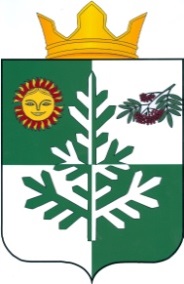 Коми Республикаса «Сыктывдін» муниципальнöй районын «Зеленеч» сикт овмöдчöминлöн Сöвет21 февраля 2024 г.№ V/34-03Глава сельского поселения «Зеленец»А.С. ЯкунинПриложениек решению Совета сельскогопоселения «Зеленец»от 21 февраля 2024 г. № V/34-03